ΕΛΛΗΝΙΚΗ ΔΗΜΟΚΡΑΤΙΑ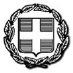 ΝΟΜΟΣ ΔΡΑΜΑΣΔΗΜΟΣ  ΔΡΑΜΑΣΔ/ΝΣΗ ΤΕΧΝΙΚΩΝ ΥΠΗΡΕΣΙΩΝ  ΜΕΛΕΤΗ:   Μελέτη οριοθέτησης χειμάρρου Μεταμόρφωσης Σωτήρος και περιβαλλοντικές μελέτες οριοθετημένων χειμάρρωνΠΡΟΥΠΟΛΟΓΙΣΜΟΣ :  € 48.318,32 (χωρίς ΦΠΑ)(CPV: 71335000-5)                                                                 Κ.Α. 40.7413.10 ΕΝΤΥΠΟ ΟΙΚΟΝΟΜΙΚΗΣ ΠΡΟΣΦΟΡΑΣΚατηγορίαΜελέτηΠροεκτιμώμενη Αμοιβή (€)Προσφερόμενο ποσοστό έκπτωσης επί τοις εκατό (ολογράφως)Προσφερόμενο ποσοστό έκπτωσης επί τοις εκατό (αριθμητικά)Προσφερόμενη τιμή (€)16Τοπογραφίας11.119,1213Υδραυλικών μελετών12.649,6027Περιβαλλοντικών μελετών18.247,2142.015,93Απρόβλεπτα 15%6.302,39ΣΥΝΟΛΟ48.318,32Φ.Π.Α. 24%11.596,40ΓΕΝΙΚΟ ΣΥΝΟΛΟ ΠΡΟΣΦΟΡΑΣ 59.914,72ΗΜΕΡΟΜΗΝΙΑ-ΤΟΠΟΣΥπογραφή & Σφραγίδα